Language/EAL TipsWeek Beg – 4th MayTalk about the picture with your family.We have written some answers to the questions to help you practise saying a full sentence.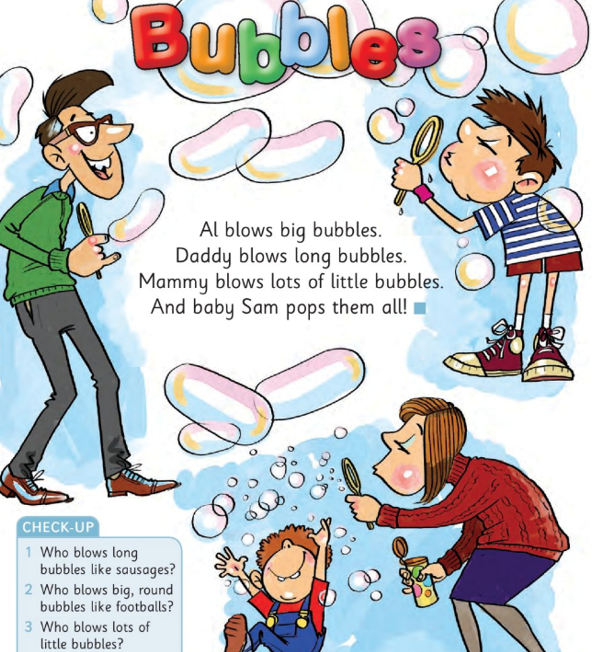 BubblesWho blows long bubbles like sausages?                Daddy blows long bubbles like sausages.Who blows big round bubbles like footballs?             Al blows big round bubbles like footballs.Who blows lots of little bubbles?                    Mammy blows lots of bubbles.Who pops them all?             Baby Sam pops them all.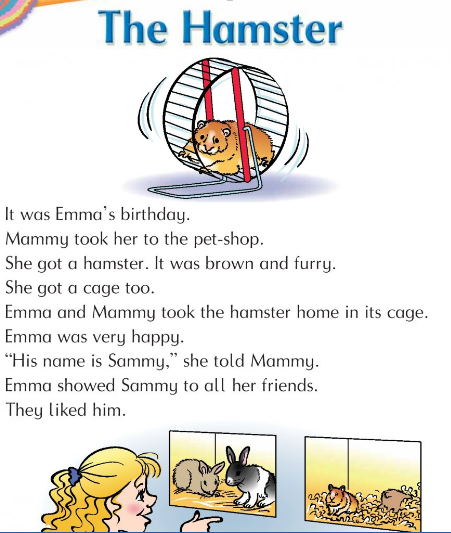 Where did Mammy take Emma for her birthday?        Mammy took Emma to the pet shop.What pet did she buy?        She bought a hamster.What colour was the hamster?         The hamster was brown and furry.What is the hamsters name?         The hamsters name was Sammy.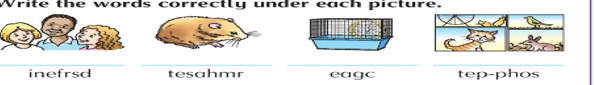 Friends                     hamster                    cage                  pet-shop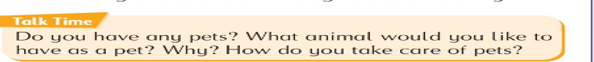 I have a pet.       I do not have a pet.      I would like a   cat  / dog/ hamster/I would feed my pet every day.   I would give it fresh water to drink.I would clean out the cage every week.I would walk my dog.   I would play with my cat.   I would play with my hamster.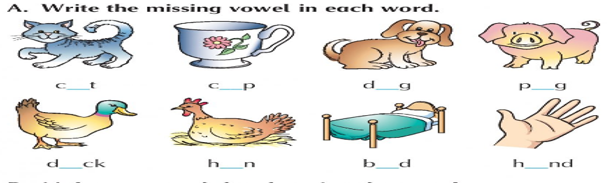           Cat                     cup                           dog                           pig          Duck                  hen                            bed                          hand